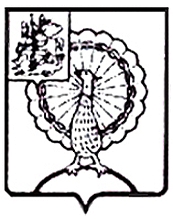 Совет депутатов городского округа СерпуховМосковской областиР Е Ш Е Н И ЕВ соответствии со статьей 23.14 Федерального закона от 27.07.2010
№ 190-ФЗ «О теплоснабжении», Федеральным законом от 06.10.2003 
№ 131-ФЗ «Об общих принципах организации местного самоуправления 
в Российской Федерации», Федеральным законом от 31.07.2020 № 248-ФЗ                  «О государственном контроле (надзоре) и муниципальном контроле                             в Российской Федерации», на основании Устава муниципального образования «Городской округ Серпухов Московской области», Совет депутатов городского округа Серпухов р е ш и л:Внести в решение Совета депутатов городского округа Серпухов Московской области от 14.12.2021 № 387/40 «Об утверждении индикативных                  и ключевых показателей муниципального контроля за исполнением единой теплоснабжающей организацией обязательств по строительству, реконструкции            и (или) модернизации объектов теплоснабжения и их целевых значений на территории городского округа Серпухов Московской области» следующие изменения:   1.1. Индикативные и ключевые показатели муниципального контроля за исполнением единой теплоснабжающей организацией обязательств по строительству, реконструкции и (или) модернизации объектов теплоснабжения и их целевые значения на территории городского округа Серпухов Московской области изложить в следующей редакции (прилагается).   Настоящее решение вступает в силу с 01.03.2022.Направить настоящее решение временно исполняющему обязанности Главы городского округа, заместителю главы администрации С.Н. Никитенко для подписания и официального опубликования (обнародования).Контроль за выполнением настоящего решения возложить на комиссию по жилищно-коммунальному хозяйству, благоустройству, транспорту и связи     (И.Э. Жарова).Председатель Совета депутатов					                     И.Н. ЕрмаковВременно исполняющий обязанности Главы городского округа, заместитель главы администрации                                                           С.Н. НикитенкоПодписано временно исполняющим обязанности Главы городского округа, заместителем главы администрации09.02.2022ПРИЛОЖЕНИЕк решению Совета депутатов городскогоокруга Серпухов Московской области                                                                            от 09.02.2022 № 417/44 «ПРИЛОЖЕНИЕк решению Совета депутатов городскогоокруга Серпухов Московской области                                                                            от  14.12.2021  №  387/40 Индикативные и ключевые показатели муниципального контроля за исполнением единой теплоснабжающей организацией обязательств по строительству, реконструкции и (или) модернизации объектов теплоснабжения и их целевые значения на территории  городского округа Серпухов Московской областиКлючевые показатели и их целевые значенияКлючевые показатели.Количество плановых контрольных (надзорных) мероприятий, проведенных за отчетный период.Количество внеплановых контрольных (надзорных) мероприятий, проведенных за отчетный период.Количество внеплановых контрольных (надзорных) мероприятий, проведенных на основании выявления соответствия объектов контроля параметрам, утвержденным индикаторами риска нарушения обязательных требований,             или отклонение объекта контроля от таких параметров, за отчетный период.Общее количество контрольных (надзорных)  мероприятий                       с взаимодействием, проведенных за отчетный период.Количество контрольных (надзорных) мероприятий с взаимодействием по каждому виду контрольно-надзорных мероприятий, проведенных за отчетный период.Количество контрольных (надзорных) мероприятий, проведенных            с использованием средств дистанционного взаимодействия, за отчетный период. Количество  обязательных   профилактических   визитов,  проведенных      за отчетный период.Количество предостережений о недопустимости нарушения обязательных требований, объявленных за отчетный период.Количество контрольных (надзорных) мероприятий, по результатам которых выявлены нарушения обязательных требований, за отчетный период. Количество контрольных (надзорных) мероприятий, по итогам которых возбуждены дела об административных правонарушениях, за отчетный период. Сумма административных штрафов, наложенных по результатам контрольных (надзорных) мероприятий, за отчетный период. Количество направленных в органы прокуратуры заявлений                     о согласовании проведения контрольных (надзорных) мероприятий, за отчётный период. Количество направленных в органы прокуратуры заявлений                      о согласовании проведения контрольных (надзорных) мероприятий, по которым органами прокуратуры отказано в согласовании, за отчетный период. Общее количество учтенных объектов контроля на конец отчетного периода. Количество учтенных объектов контроля, отнесенных к категориям риска, по каждой из категорий риска, на конец отчетного периода. Количество учтенных контролируемых лиц на конец отчетного периода. Количество учтенных контролируемых лиц, в отношении которых проведены контрольные (надзорные) мероприятия, за отчетный период. Общее количество жалоб, поданных контролируемыми лицами                в досудебном порядке за отчетный период. Количество жалоб, в отношении которых контрольным (надзорным) органом был нарушен срок рассмотрения, за отчетный период. Количество жалоб, поданных контролируемыми лицами в досудебном порядке, по итогам рассмотрения которых принято решение о полной либо частичной отмене решения контрольного (надзорного) органа либо о признании действий (бездействия) должностных лиц контрольных (надзорных) органов недействительными, за отчетный период. Количество исковых заявлений об оспаривании решений, действий (бездействия) должностных лиц контрольных (надзорных) органов, направленных контролируемыми лицами в судебном порядке, за отчетный период. Количество исковых заявлений об оспаривании решений, действий (бездействия) должностных лиц контрольных (надзорных) органов, направленных контролируемыми лицами в судебном порядке, по которым принято решение          об удовлетворении заявленных требований, за отчетный период. Количество контрольных (надзорных) мероприятий, проведенных            с грубым нарушением требований к организации и осуществлению муниципального контроля и результаты, которых были признаны недействительными и (или) отменены, за отчетный период.  ».                                                                                                                                                               № 417/44 от 09.02.2022О внесении изменений в решение Совета депутатов городского округа Серпухов Московской области               от 14.12.2021 № 387/40                         «Об утверждении индикативных                  и ключевых показателей муниципального контроля                       за исполнением единой теплоснабжающей организацией обязательств по строительству, реконструкции и (или) модернизации объектов теплоснабжения и их целевых значений на территории городского округа Серпухов Московской области» Доля отменных результатов контрольных мероприятий 5%Доля обоснованных жалоб на действия (бездействие) контрольного органа и (или) его должностного лица при проведении контрольных мероприятий0%